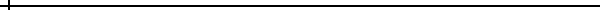 employmentCimisurgicalPlastic Hand Surgeon	Orthopedic Sports Medicine SpecialistsPlastic Hand Surgeon	Broken Bone Baristas Inc.President	Indiana Hand to Shoulder CenterPlastic Hand Surgeon	Indiana UniversityVolunteer Clinical Professor of Plastic Surgery	Indiana Hand to Shoulder CenterFellow	UMDNJ-New Jersey Medical School, Division of Plastic Surgery				Resident	NYU-Microvascular and Tissue Engineering LaboratoryResearch Fellow	UMDNJ-New Jersey Medical SchoolStudent Summer Research Program	University of Pittsburgh Learning Skills CenterTutor (Organic Chemistry)	University of Pittsburgh Department of ChemistryResearch Assistant	EDUCATIONIndiana University-Kelley School of BusinessMBA-Masters of Business Administration		UMDNJ-New Jersey Medical School, Newark, New JerseyMD-Doctor of Medicine	University of Pittsburgh, Pittsburgh, PennsylvaniaBS-Bachelor of Science	Area of Concentration: ChemistryMinor: Mathematics, Biology	FellowshipIndiana Hand to Shoulder Center, Indianapolis, INHand and Microvascular Surgery	RESIDENCYUMDNJ-New Jersey Medical School, Newark, New JerseyPlastic Surgery	UMDNJ-New Jersey Medical School, Newark, New JerseyGeneral Surgery	Additional trainingIndiana University School of MedicineAdvanced Microsurgery Course	Indiana University School of MedicineMicrosurgery Course	Honors and AWARDSIndianapolis Monthly Top Doctor, 2019 (Plastic Surgery)Residency: Golden Apple Teaching Award NomineeNew Jersey Society of Plastic Surgeons Poster of the Year	 Medical School:      Class of 1969 Alumni Association Scholarship Dean’s Honor Roll	Undergraduate:     Magna Cum Laude     University of Pittsburgh Dean’s List     Departmental Honors in Chemistry     University of Pittsburgh Athletic Directors Honor Roll     Big East Conference Academic All-Star     Bell Atlantic Scholar Athlete Award     University of Pittsburgh Department of Athletics Perfect 4.0 Award     Varsity Letter Winner (Baseball)     University of Pittsburgh Partial Athletic ScholarshipSurgical MissionsIndiana University, Eldoret, KenyaHand Surgery and Lower Extremity Reconstruction	Resurge International, Touching Hands Project, La Paz, BoliviaHand Surgery	Health Volunteers Overseas, Managua, NicaraguaHand Surgery	Healing the Children Northeast, BangladeshCleft Lip/Palate Mission	Healing the Children Northeast, BangladeshCleft Lip/Palate Mission	researchNYU-Microvascular and Tissue Engineering Laboratory, New York, New YorkDistraction Osteogenesis, Bone Engineering Scaffold Project	Under the direction of Geoffrey C. Gurtner, MD and Joseph G. McCarthy, MDUMDNJ-New Jersey Medical School, Newark, New Jersey	Cancer in HIV+ve IV drugs users versus HIV-ve IV drug users UMDNJ-NJMS Summer Student 	 Research ProgramUnder the instruction of Stanley H. Weiss, MD; Supported by NIH-NCI Cancer Education Clinical AssistantshipUMDNJ-New Jersey Medical School, Newark, New Jersey	Phyllodes Tumor, UMDNJ-NJMS Summer Student Research Program	Under the instruction of Stanley H. Weiss, MD; Supported by NIH-NCI Cancer Education Clinical AssistantshipUniversity of Pittsburgh, Pittsburgh, Pennsylvania	Organic Synthetic Methods	Under the instruction of Theodore Cohen, PhD (Professor Emeritus)PUBLICATIONS AND PAPERSSasor, S., Knox, K.  The Problem Wound: Coverage Options.  Insall and Scott Surgery of the Knee 6th ed.  Elsevier, 2017.Gutwein, L., Merrell, G., Knox, K.  Paraumbilical Perforator Flap for Soft Tissue Reconstruction of the Forearm.  J of Hand Surgery.  2015 Mar;40 (3), 586-592.Knox, K., Baltera, R.  Biceps and Triceps Ruptures. Textbook of Hand & Upper Extremity Surgery.  ASSH, Chicago, IL 2013, pg 683-690.Ghali, S., Knox, K., Scarpidis, U., Verbesey, J., Izadi, K., Ganchi, P.  Effects of Lidocaine and Epinephrine on Cutaneous Blood Flow.  J Plast Reconstr Aesthet Surg. 2008 Oct;61(10):1226-31.Knox, K., Datiashvili, R., Granick, M.  Surgical Wound Bed Preparation of Chronic and Acute Wounds. Clin Plast Surg. 2007 Oct;34(4):633-41.Granick, M., Tenenhaus, M., Knox, K., Ulm, J.  Comparison of wound irrigation and tangential hydrodissection in bacterial clearance of contaminated wounds: results of a randomized, controlled clinical study.  Ostomy Wound Manage. 2007 Apr;53(4):64-6, 68-70, 72.Knox, K., Ghali, S., Boutros, S., Thorne, C., McCarthy, J. The Incidence of Cephalohematoma following Cranioplasty in a Specialized Craniofacial Unit. Plast Reconstr Surg. 2007 Sep 15;120(4):1004-8.Datiashvili, R., Knox, K.  Solutions to Challenging Digital Amputations.  Clin Plast Surg. 2007 Apr;34(2):167-75.Knox, K., Bitzos, I., Granick, M., Datiashvili, R., Benevenia, J., Patterson, F.  Immediate Reconstruction of Oncologic Hemipelvectomy and Hemisacrectomy Defects.  Ann Plast Surg. 2006 Aug;57(2):184-9.Cetrulo, C., Knox, K., Brown, D., Ceradini, D., Capla, J., Chang, E., Bhatt, K., McCarthy, J., Gurtner, G.  Stem cells and distraction osteogenesis: endothelial progenitor cells home to the ischemic generate in activation and consolidation. Plast Reconstr Surg. 2005 Sep 15;116(4):1053-64; discussion 1065-7.Datiashvili, R., Knox, K.  Vacuum Assisted Closure: An Alternative to Soft Tissue Reconstruction?  Wounds. 2005;17(8):206-212.Knox, K., Granick, M., Mitchell, A., Fonseca, R.  Infection with Non-tuberculous Mycobacterium After Injection of Adulterated Silicone Fluid.  Journal of Aesthetic Surgery:  Vol. 24 No. 4, July August, 2004, 342-345.Cheng, D., Knox, K., Cohen, T.  Tandem Lithium-Ene Cyclization and Thiophenoxide Expulsion to Produce Fused Vinylcyclopropanes: First Observation of Allylic Lithium Oxyanion-Induced Reactivity and Stereoselectivity in Intramolecular Carbolithiation ;  J. Am. Chem. Soc.; (Communication); 2000; 122(2); 412-413.presentationsSoft Tissue Coverage for Orthopedic Surgeons, Indiana University Orthopedic Trauma Symposium, Bloomington, Indiana, 2017Soft Tissue Coverage Every Orthopedic Surgeon Should Know, American Academy of Orthopedic Surgery, Las Vegas, Nevada, 2015Soft Tissue Coverage Every Orthopedic Surgeon Should Know, American Academy of Orthopedic Surgery, New Orleans, Louisiana, 2014 Lower Limb Salvage – Advances in Soft-Tissue Coverage, Indiana University Orthopedic Trauma Symposium, Indianapolis, Indiana, 2013Soft Tissue Reconstruction of the Upper Extremity, American Osteopathic Academy of Orthopedics, White Sulpher Springs, West Virginia, 2012Recognizing and Managing Hematomas, Hand Care 2012, Indianapolis, Indiana, 2012Hand Injuries Occurring in the Workplace:  A Surgeon’s Perspective, Worker’s Compensation Conference, Indianapolis Chamber of Commerce, Indianapolis, Indiana, 2012Safety and Efficacy of Delayed Manipulation After Collagenase Treatment in Subjects with  Dupuytren’s Contracture, Tri-State Meeting, Cincinnati, Ohio 2011Management of Lunate Dislocations.  New Jersey Society of Plastic Surgeons Resident Poster Presentation, Jamesburg, New Jersey, 2010Reconstruction of Complex Defects of the Head after Radical Resection of Advanced Malignant Tumors.  (Poster presentation)  International Meeting on Reconstructive and Aesthetic Facial Surgery, Mykonos, Greece, 2009The Use of Scapular Fascial Free Flap in the Reconstruction of the Extremities. Plastic Surgery at the Red Sea International Symposium, Eilat, Israel, 2009Reconstruction of Complex Defects of the Head and Neck After Radical Resection of Advanced Malignant Tumors.  New Jersey Society of Plastic Surgeons Resident Poster Presentation, Jamesburg, New Jersey, 2009Reconstruction of Complicated Wounds of the Extremities Using the Scapular Fascial Free Flap.  New Jersey Society of Plastic Surgeons Resident Poster Presentation, Jamesburg, New Jersey, 2008Comparison of High-Pressure Pulse Lavage and Tangential Hydrodissection in Bacterial Clearance of Contaminated Wounds.  New Jersey Society of Plastic Surgeons Resident Poster Presentation, Summit, New Jersey, 2007Stem Cells and Distraction Osteogenesis: Endothelial Progenitor Cells Home to the Ischemic Generate in Activation and Consolidation.  New Jersey Society of Plastic Surgeons Resident Poster Presentation, Jamesburg, New Jersey, 2005Stem Cells and Distraction Osteogenesis: Endothelial Progenitor Cells Home to the Ischemic Generate in Activation and Consolidation.  International Society of Craniofacial Surgery Conference IX, Coluum, Australia. 2005Distribution Pattern of the Phyllodes Tumor Within the Breast.  UMDNJ-NJMS Summer Research Program Poster Presentation, Newark, New Jersey, 2001Epidemiology of the Phyllodes in Tumor.  UMDNJ-NJMS Summer Research Program Poster Presentation, Newark, New Jersey, 2000case presentationsMahmood, U, Knox, K.,Datiashvili, R.  Dorsal nasal flap. e-plasty Interesting Case Series, 2010.  http://eplasty.com/images/PDF/eplasty-d-10-00020.pdf Mahmood, U., Knox, K., Patel, P.  Zone VII Extensor Tendon Injuries of the Hand.  e-plasty Interesting Case Series, 2010.  http://eplasty.com/images/PDF/eplasty-d-09-00143.pdfHoppe, I., Knox, K.  Sacral Pressure Ulcer in a 60-Year-Old Man.  e-Plasty Interesting Case Series, 2008.  http://eplasty.com/images/PDF/eplasty-d-08-00093.pdf Knox, K., Morin, R.  Electrical Burn of the Upper Extremity.  e-Plasty Interesting Case Series, 2008.  http://eplasty.com/images/PDF/eplasty-d-08-00071.pdfprofessional societies and membershipsAmerican Society for Surgery of the HandActive Member	American Society of Plastic SurgeryActive Member	American Society of Reconstructive MicrosurgeryActive Member	board certificationAmerican Board of Plastic SurgeryCertificate#: 8422 (valid November 16, 2013- December 31, 2023)American Board of Plastic Surgery – Certification in Subspecialty of Surgery of the Hand - 2016licensureWisconsin Department of Safety and Professional Services: 72528-20NPI #: 1467600775DEA: FK2141492USMLE Step 1-3: PassedLANGUAGESEnglish-Native LanguageSpanish-Conversational6 Softwood Way, Warren, NJ 07059 | 317-800-9589 | kevinknoxmd@gmail.com